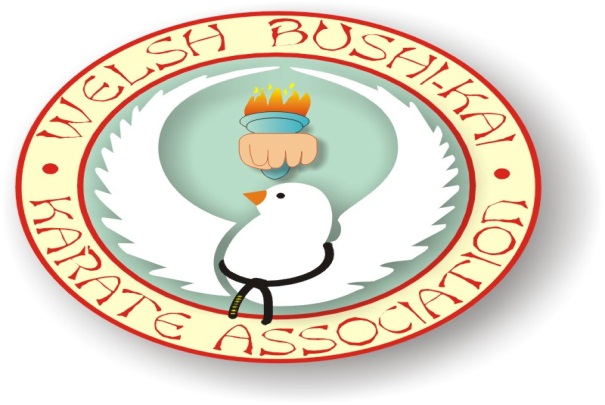 WELSH BUSHI-KAI KARATEINVITATIONAL CHAMPIONSHIPSSUNDAY 26th MAY 2013ATBRIDGEND RECREATION CENTRE [Bowls Hall]ANGEL STREETBRIDGEND CF31 4AHCLOSING DATE FOR ENTRIES: WEDNESDAY 22nd MAY 2013. LATE ENTRIES WILL BE CHARGED £3 EXTRA PER CATEGORYNO MONIES WILL BE REFUNDED ON THE DAY.ENTRY FEES TO BE INCLUDED WITH THE COMPLETED ENTRY FORM.REGISTRATION WILL BEGIN AT 8.15am THE COMPETITION WILL BEGIN AT 9.00am PROMPT WITH EACHCATEGORY TAKEN TO THE FINISH. MEDALS WILL BE PRESENTED AS EACH CATEGORY ENDS.FULL MEDICAL SUPPORT WILL BE IN ATTENDANCE ON THE DAY.WKF RULES APPLY AT THIS COMPETITION.IT IS COMPULSORY FOR ALL COMPETITORS TO WEAR A GUM SHIELD, CLEAN WHITE GI’S AND SUITABLE PROTECTION. EACH COMPETITOR IS EXPECTED TOSUPPLY THEIR OWN RED/BLUE BELT, HAND MITTS AND FOOT PROTECTION.THE WELSH BUSHI-KAI ACCEPTS NO RESPONSIBILITY FOR INJURY, LOSS OR DAMAGE SUSTAINED ON THE DAY. ALL PARTICIPANTS MUST HAVE ANUP TO DATE LICENCE AND INSURANCE COVER. THE ORGANISER RESERVES THE RIGHTTO CHANGE OR CANCEL ANY CATEGORY NOT SUFFICIENTLY FILLED.THIS EVENT IS ONLY OPEN TO CLUBS / ASSOCIATIONS WHO ARE MEMBERS OF A NATIONAL GOVERNING BODY RECOGNISED BY THE WORLD KARATE FEDERATION,OR WHO ARE NOT AFFILIATED TO ANY DISSENTING WORLD BODY. REGISTRATION FOR THIS EVENT WILL BE THROUGHSportdata.org/karateIF THERE ARE ANY ISSUES WITH THIS METHOD OF REGISTRATIONPOSTAL / E-MAIL ENTRIES WILL BE ACCEPTED.DETAILS BELOW:WBK CHAMPIONSHIPS16 PENTRE AFANBAGLAN MOORSPORT TALBOTWEST GLAMORGANSA12 7RLTel: 01639-410492e-mail: welshbushi-kai.karate@sky.comPAYMENT BY CHEQUE TO THE ABOVE ADDRESS BYWEDNESDAY 22nd MAY. CASH PAYMENT DURING REGISTRATION AT THE EVENT.NO CHEQUES WILL BE ACCEPTED ON THE DAY.ALL CHEQUES MADE PAYABLE TO:WELSH BUSHI-KAI KARATEPlease put name, address and card number on reverse of cheque.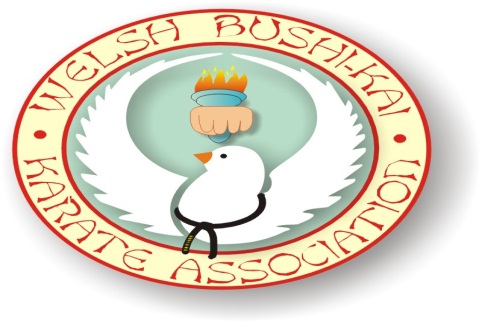 CATEGORIES    [page 1 of 2]Page 2 of 2CATEGORIES-----------------------------------------------------------------------------------------------------------------------------------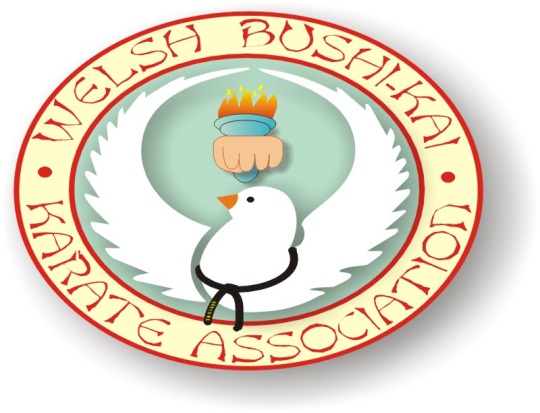 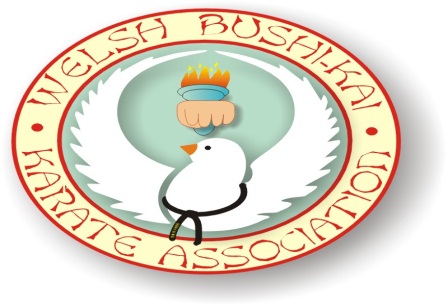 ENTRY FORMAll competitors enter this competition at their own risk. By doing so they acquit the Organiser of any claims which may occur however so caused. Please ensure all competitors are aware of this fact.COACH SIGNATURE…………………………………………………………………………………NAME of ASSOCIATION…………………………………………………………………………….CLUB NAME………………………………..GOVERNING BODY…………………………………CONTACT NAME & ADDRESS……………………………………………………………………..………………………………………………………………………...............................................Tel no:……………………………e-mail……………………………………………………………PLEASE PRINT NAMES CLEARLYPAYMENT WILL BE DUE ON OR BEFORE WEDNESDAY 22nd MAY 2013.ALL CHEQUES MADE PAYABLE TO‘WELSH BUSHI-KAI KARATE’PAYMENT BY CASH ONLY WILL BEACCEPTED AT TIME OF REGISTRATION.ALL INDIVIDUAL EVENTS £10ALL TEAM EVENTS £20SPECTATORS:£4 PAYABLE ON ENTRY.NO MONIES WILL BE REFUNDED ON THE DAY.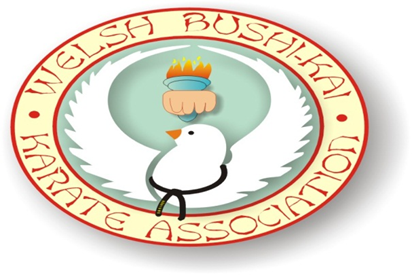 KATAIn the under 8 years and junior grade categories competitors may only perform PINAN / HEIAN [or equivalent ] kata’s.Each competitor will need a minimum of two kata’s which they can perform alternatively in each round.Senior grade kata competitors may perform any kata and will need a different kata for every round.0101 Special Needs Kata02 Wheelchair Kata Wheelchair Kata03U8yrsU8yrsMixed KataMixed Kata04U10yrsU10yrsMixed Kata - Upto 5th KyuMixed Kata - Upto 5th Kyu05U10yrsU10yrs Mixed Kata - 4th Kyu+ Mixed Kata - 4th Kyu+0610 – 15yrs10 – 15yrs Mixed Kata - Upto 4th Kyu Mixed Kata - Upto 4th Kyu0710 – 12yrs10 – 12yrsBoys Kata - 3rd Kyu+Boys Kata - 3rd Kyu+0810 – 12yrs10 – 12yrs Girls Kata - 3rd Kyu+ Girls Kata - 3rd Kyu+0913 – 15yrs13 – 15yrs Boys Kata - 3rd Kyu+ Boys Kata - 3rd Kyu+1013 – 15yrs13 – 15yrs Girls Kata - 3rd Kyu+ Girls Kata - 3rd Kyu+11 Senior Mixed Kata - Upto 4th Kyu Senior Mixed Kata - Upto 4th Kyu12 Senior Ladies Kata - 3rd Kyu+ Senior Ladies Kata - 3rd Kyu+13 Senior Men Kata - 3rd Kyu+ Senior Men Kata - 3rd Kyu+14U8yrsU8yrs Boys Kumite Boys Kumite15U8yrsU8yrs Girls Kumite Girls Kumite16U10yrsU10yrs Boys Kumite Boys Kumite17U10yrsU10yrs Girls Kumite Girls Kumite18U12yrsU12yrsBoys Kumite -40kgBoys Kumite -40kg19U12yrsU12yrsBoys Kumite +40kgBoys Kumite +40kg20U12yrsU12yrsGirls Kumite -35kgGirls Kumite -35kg21U12yrsU12yrsGirls Kumite +35kgGirls Kumite +35kg22U14yrsU14yrs Boys Kumite -50kg Boys Kumite -50kg23U14yrsU14yrs Boys Kumite +50kg Boys Kumite +50kg24U14yrsU14yrs Girls Kumite -45kg Girls Kumite -45kg25U14yrsU14yrs Girls Kumite +45kg Girls Kumite +45kg26U16yrsU16yrsBoys Kumite -63kgBoys Kumite -63kg27U16yrsU16yrsBoys Kumite +63kgBoys Kumite +63kg28U16yrsU16yrs Girls Kumite -54kg Girls Kumite -54kg29U16yrsU16yrsGirls Kumite - +54kgGirls Kumite - +54kg30U18yrsU18yrs Boys Kumite -68kg Boys Kumite -68kg31U18yrsU18yrsBoys Kumite +68kgBoys Kumite +68kg32U18yrsU18yrsGirls Kumite Open WeightGirls Kumite Open Weight33Senior Male Kumite - Upto 4th KyuSenior Male Kumite - Upto 4th Kyu34 Senior Male Kumite 3rd Kyu+ -67kg Senior Male Kumite 3rd Kyu+ -67kg35Senior Male Kumite 3rd Kyu + -75kgSenior Male Kumite 3rd Kyu + -75kg36 Senior Male Kumite 3rd Kyu+ +75kg Senior Male Kumite 3rd Kyu+ +75kg37Senior Female Kumite - Upto 4th KyuSenior Female Kumite - Upto 4th Kyu38 Senior Female Kumite - 3rd Kyu+ -61kg Senior Female Kumite - 3rd Kyu+ -61kg39 Senior Female Kumite - 3rd Kyu+ +61kg Senior Female Kumite - 3rd Kyu+ +61kg40 Senior Male Kumite - Open Weight & Grade Senior Male Kumite - Open Weight & Grade41 Senior Female Kumite - Open Weight & Grade Senior Female Kumite - Open Weight & Grade42U10yrsU10yrsMixed Team KumiteMixed Team Kumite4310 – 12yrs10 – 12yrs Boys Team Kumite Boys Team Kumite4410 – 12yrs10 – 12yrs Girls Team Kumite Girls Team Kumite4513 – 15yrs13 – 15yrs Boys Team Kumite Boys Team Kumite4613 – 15yrs13 – 15yrs Girls Team Kumite Girls Team Kumite47 Senior Male Team Kumite Senior Male Team Kumite48 Senior Female Team Kumite Senior Female Team KumiteTOTAL NUMBER OF KATAFEE      £TOTAL NUMBER OF KUMITEFEE     £TOTAL NUMBER OF TEAMSFEE     £TOTAL ENCLOSED£CASH / CHEQUECATEGORYNUMBERNAMECATEGORY NUMBERNAME